گزارش نتیجه آزمون جامع دکتری (Ph.D.)                                  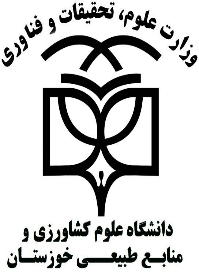 (این کاربرگ حتما" تایپ گردد)معاونت محترم آموزشی دانشکده: ..................................................سلام علیکم      احتراماً، بدینوسیله به اطلاع می رساند آقای/خانم ............................................................... با شماره دانشجویی ...........................  کلیه دروس مرحله آموزشی دوره دکتری رشته ......................................... گرایش ............................................. را طبق آیین‌نامه مربوطه با موفقیت به اتمام رسانیده و نمره قبولی زبان را نیز کسب کرده است. با توجه به این که معاونت محترم آموزشی و تحصیلات تکمیلی دانشگاه طی نامه شماره .................................. مورخ ........................... با برگزاری امتحان جامع ایشان موافقت نموده‌اند، بنابراین در تاریخ .............................. از نامبرده امتحان جامع به صورت کتبی و شفاهی زیر نظر کمیته برگزار کننده امتحان جامع ( به شرح ذیل) به عمل آمد که نتیجه این امتحان با میانگین کل ............................... به صورت :قبول                            مردود                             پیشنهاد امتحان جامع مجدد  مورد تأیید اعضاء کمیته مزبور قرار گرفت.خواهشمند است دستور فرمایند مراتب فوق پس از تأیید به اطلاع معاونت محترم آموزشی و تحصیلات تکمیلی دانشگاه رسانیده شود.                    مدیر گروه ............................................ نام و نام خانوادگی .................................... امضاء و تاریخردیفنام و نام خانوادگیمرتبه علمیسمت در کمیته امتحانمحل خدمتامضاء1عضو کمیته2عضو کمیته (عضو مدعو خارج)3ناظر تحصیلات تکمیلی456